НОВОКУЗНЕЦКИЙ ГОРОДСКОЙ СОВЕТ НАРОДНЫХ ДЕПУТАТОВРЕШЕНИЕО признании утратившими силу отдельных нормативных правовых актов Новокузнецкого городского Совета народных депутатов об установлении тарифов на услуги, предоставляемые муниципальным автономным образовательным учреждением дополнительного образования «Детско-юношеская спортивная школа №4»ПринятоНовокузнецким городскимСоветом народных депутатов«29» мая 2018 годаВ целях совершенствования правовой системы Новокузнецкого городского округа, на основании результатов мониторинга применения нормативных правовых актов, руководствуясь статьями 28 и 33 Устава Новокузнецкого городского округа, Новокузнецкий городской Совет народных депутатовРЕШИЛ:1. Признать утратившими силу:1) решение Новокузнецкого городского Совета народных депутатов от 28.12.2012 №12/192 «Об установлении тарифов на услуги, предоставляемые муниципальным автономным образовательным учреждением дополнительного образования «Детско-юношеская спортивная школа № 4»;2) решение Новокузнецкого городского Совета народных депутатов от 26.01.2016 №1/4 «О внесении изменений в решение Новокузнецкого городского Совета народных депутатов от 28.12.2012 №12/192 «Об установлении тарифов на услуги, предоставляемые муниципальным автономным образовательным учреждением дополнительного образования детей «Детско-юношеская спортивная школа № 4».2. Настоящее решение вступает в силу со дня, следующего за днем его официального опубликования.3. Контроль за исполнением настоящего решения возложить на администрацию города Новокузнецка и комитет Новокузнецкого городского Совета народных депутатов по бюджету, экономике и муниципальной собственности.г. Новокузнецк«29» мая 2018 года№ 6/57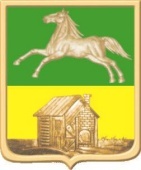 ПредседательНовокузнецкого городскогоСовета народных депутатовО.А. МасюковГлава города НовокузнецкаС.Н. Кузнецов